第７８回国民体育大会セーリング競技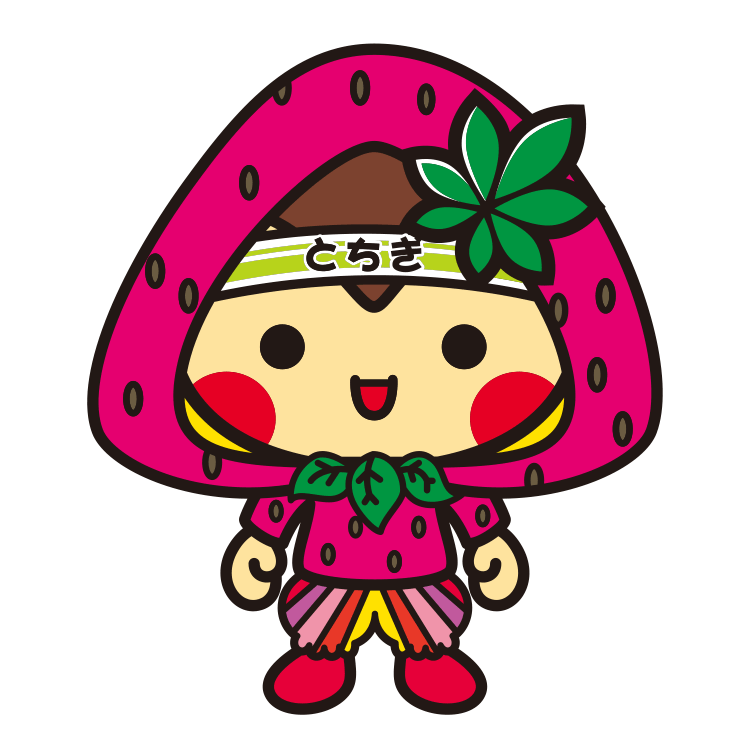 栃木県候補選手選考レース令和5年鹿児島国体に向けた選考方針対象種目の区分を以下の通りとする。・対象種目区分1 強化対象種目a  成年男子・女子国体ウィンドサーフィン級2  育成対象種目a  成年女子ILCA6級b  少年男子ILCA6級その他の種目（上記1,2以外の艇種）※ 国体入賞順位（8位以内）獲得が可能であると判断した場合、選考大会を指定する。・栃木県国体代表選手選考大会 　強化対象種目、育成対象種目に対して選考大会を指定する。その他の種目の選手が国体出場を希望してきた場合、選考大会を指定するかの判断のため、活動実績を提出させ、国体強化委員会で判断する。※活動実績の判断材料は国体艇種の実績のみで判断する。・代表選手としての内定、推薦について 　指定大会での各競技種目成績最上位選手（及び、チーム）は、第78回国民体育大会セーリング競技・栃木県国体候補選手として栃木県セーリング連盟理事会に推薦する。第７８回国民体育大会セーリング競技栃木県候補選手選考大会競技種別と種目レース公示（NOTICE OF RACE）規則セーリング競技規則2021～2024（以下規則）、日本セーリング連盟規定、各クラス規則を適用する。また、国体ウィンドサーフィン級は付則Bを適用する。セーリング競技規則2021～2024、および日本セーリング連盟規定は、以下のサイトより入手することができる。https://www.jsaf.or.jp/hp/about/committee/rule/rule-reg各クラス規則は、以下のサイトより入手することができる。国体ウィンドサーフィン級　	　　　　https://jw-a.org/470級　		　　　　http://www.470jpn.org/index.htmlILCA7級・ILCA6級	    　http://www.laserjapan.org/チャーター艇及び、借用艇に関して、付則G3を適用する。付則P及び付則Ｔを適用する。帆走指示書強化対象種目指定された大会当日のスキッパーズミーティングまでに配布または掲示される。育成対象種目指定された国体選考大会当日のスキッパーズミーティングまでに配布または掲示される。コミュニケーション[DP] 緊急の場合を除き、艇は、音声やデータを送信してはならず、かつ、すべての艇が利用できない音声やデータ通信を受信してはならない。参加資格および申込み本大会は、国体出場資格に基づき、次の資格を有する者が参加できる。（公財）日本セーリング連盟2023年度会員登録済の者。成年の部は中級４級、少年の部は初級５級以上のバッジテスト有資格者。成年の部の参加者は平成１７年４月１日以前に生まれた者。少年の部の参加者は平成１７年４月２日～平成２１年４月１日までに生まれた者。現住所・勤務地または、学校所在地のいずれかが県内に属する者。「ふるさと選手」制度により出場する場合は、予め登録をした者。予選通過後栃木県強化委員会の合宿及び練習に参加できる者。強化対象種目　　参加資格のある艇は、指定された国体選考大会へのエントリー完了後、2023年６月１日（木）までに下記メールアドレスにエントリーフォームを送付することにより、栃木県国体候補選手選考への参加申込をすることができる。育成対象種目参加資格のある艇は、指定された国体選考大会へのエントリーを完了後、2023年6月１日（木）までに下記メールアドレスにエントリーフォームを送付することにより、栃木県国体候補選手選考への参加申込をすることができる。本大会に参加申込をしたと見做されるためには、艇は、すべての登録要件を完了し、すべての参加料を支払わなくてはならない。広告艇は､主催団体によって選択され、支給される広告を表示するよう要求されることがある。日程レース日程強化対象種目育成対象種目指定された国体選考大会（レーザー関東選手権）の帆走指示書に準ずる。ただし、国体予選登録受付は以下の通り各大会受付とは別途行われる。レース数    1日に実施する最大レース数は､各選考大会の帆走指示書に記載される。装備検査強化対象種目各艇は、国体予選登録受付時に有効な計測証明書を提示しなければならない。育成対象種目指定された国体選考大会の帆走指示書に準ずる。開催地強化対象種目  NoR付属文書Aに大会開催地の計画、およびレース・エリアの位置を示す。育成対象種目  指定された国体選考大会のレース公示に準ずる。コース帆走するコースは各大会の帆走指示書で示される。ペナルティー方式強化対象種目国体選考大会の帆走指示書に準ずる。育成対象種目指定された国体選考大会の帆走指示書に準ずる。得点得点方式は、次のとおりとする。強化対象種目国体選考大会の帆走指示書に準ずる。育成対象種目指定された国体選考大会の帆走指示書に準ずる。栃木県国体候補選手選考レースの成立数強化対象種目選考大会の成立には3レースを完了することが必要である。選考大会が不成立となったときは国体艇種における活動実績から栃木県国体強化委員会が候補者を選出する。育成対象種目選考大会の成立には3レースを完了することが必要である。選考大会が不成立となったときは国体艇種における活動実績から栃木県国体強化委員会が候補者を選出する。支援者艇指定された国体選考大会の帆走指示書に準ずる。リスク・ステートメントRRS 3には『レースに参加するか、またはレースを続けるかについての艇の決定の責任は、その艇にのみある。』とある。大会に参加することによって、それぞれの競技者は、セーリングには内在するリスクがあり、潜在的な危険を伴う行動であることに合意し、認めることになる。これらのリスクには、強風、荒れた海、天候の突然の変化、機器の故障、艇の操船の誤り、他艇の未熟な操船術、バランスの悪い不安定な足場、疲労による傷害のリスクの増大などがある。セーリング・スポーツに固有なのは、溺死、心的外傷、低体温症、その他の原因による一生消えない重篤な傷害、死亡のリスクである。保険	各参加艇は、インシデント毎に最低1億円を補償するか、または同等の、有効な第三者賠償責任保険に加入していなければならない。　　参考：http://www.jsaf.or.jp/hoken/賞各競技種目成績最上位選手（及び、チーム）は、第78回国民体育大会セーリング競技・栃木県国体候補選手として栃木県セーリング連盟理事会に推薦する。問い合わせ先栃木県セーリング連盟　　国体強化委員会　　　伊藤万里子　     E-mail : tochimarukun.sailing（@）gmail.com　※迷惑メール対策のため、＠に（ ）を入れてあります。メールを送る際には（ ）を取ってください。　　　　　　※件名に【第７８回国体予選　の件】とご記入下さい。  ※E-mailでお問い合わせ下さい。追加情報各々のグループにおいて選考基準を満たす選考大会が全て実施出来なかった場合、各選考大会に参加しかつ大会当日に国体予選登録受付した選手の中から過去の実績や各クラス協会におけるランキング等を元に栃木県セーリング連盟国体強化委員会にて最終候補選手を選定し、栃木県セーリング連盟理事会に推薦する。艇の搬入搬出手続きは各チームで行うこと。ハーバー使用料は各自負担とする。   葉山港: 港湾管理事務所　Tel：046-875-1504  http://www.pref.kanagawa.jp/docs/wk7/cnt/f11988/p36331.html付属文書A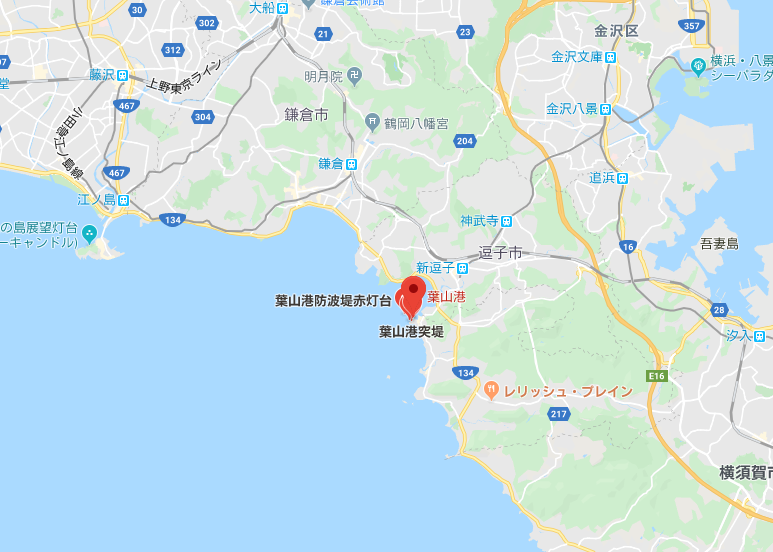 （強化対象種目）（育成対象種目）（その他の種目）主催大会名種目期間場所大会名種目対象大会期間場所種目対象大会期間場所神奈川県セーリング連盟神奈川県国体候補選手選考レース成年男子国体ウィンドサーフィン級、成年女子国体ウィンドサーフィン級2022年7月22日～23日（予備日　7月29日～30日）神奈川県三浦郡葉山町　葉山港 （葉山港沖）I L C A（Laser）関東選手権成年女子ILCA6級、少年男子ILCA6級2023年ILCA(Laser)関東選手権2023年6月17日～18日神奈川県藤沢市　湘南港 (江の島ヨットハーバー沖)成年男子470級、成年男子ILCA7級、成年女子セーリングスピリッツ級少年男子420級、少年女子420級、少年女子ILCA6級※活動実績から選考大会実施を検討（要相談）成年男子470級成年男子ILCA7級成年女子セーリングスピリッツ級成年女子ILCA6級成年男子国体ウィンドサーフィン級成年女子国体ウィンドサーフィン級少年男子420級少年女子420級少年男子ILCA6級少年女子ILCA6級栃木県国体候補選手選考エントリーフォーム送信先：栃木県セーリング連盟　　国体強化委員会　　伊藤万里子E-mail : tochimarukun.sailing（@）mail.com                   ※迷惑メール対策のため、＠に（ ）を入れてあります。メールを送る際には（ ）を取ってください。                  ※件名に【第７８回国体予選申込み】とご記入下さい。栃木県国体候補選手選考エントリーフォーム送信先：栃木県セーリング連盟　　国体強化委員会　　伊藤万里子　     　　　　　　　　　　E-mail : tochimarukun.sailing（@）gmail.com              ※迷惑メール対策のため、＠に（ ）を入れてあります。メールを送る際には（ ）を取ってください。                  ※件名に【第７８回国体予選申込み】とご記入下さい。日付成年男子/成年女子国体ウィンドサーフィン級時刻7月22日（土）大会受付JSAF会員カード、バッジテストカードを提示の事開会式・ブリーフィング第一レース予告信号引き続きレースを行う。08：30–09：0009：0010：257月23日（日）その日最初のレース予告信号引き続きレースを行う。閉会式09：2510：2517：00日付成年女子ILCA6級少年男子ILCA6級時刻6月17日（土）登録受付JSAF会員カード、バッジテストカードを提示の事8：00